Publicado en Barcelona el 26/04/2019 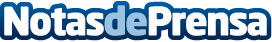 El chocolate, una de las opciones preferidas para regalar en Sant Jordi, según PacariEstudios revelan que el cacao ayuda a mejorar la capacidad lectora y la actividad cognitivaDatos de contacto:BemypartnerNota de prensa publicada en: https://www.notasdeprensa.es/el-chocolate-una-de-las-opciones-preferidas Categorias: Gastronomía Literatura Cataluña Consumo http://www.notasdeprensa.es